ПРИЛОЖЕНИЕ №1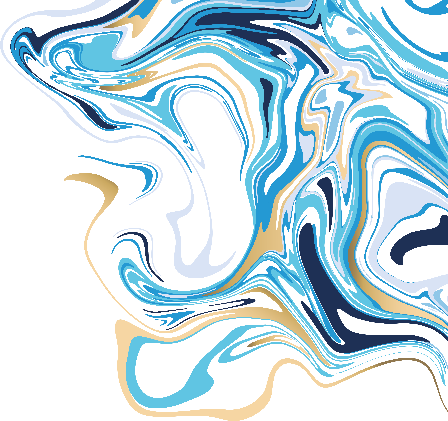 Заявка от команды                             на участие в Открытом турнире Центра художественной гимнастики олимпийской чемпионки Юлии БарсуковойСроки и место проведения: 21 октября 2023г., по адресу: г. Москва ул. Летная,73 «ЧКАЛОВ АРЕНА»Индивидуальные упражнения:Групповые упражнения: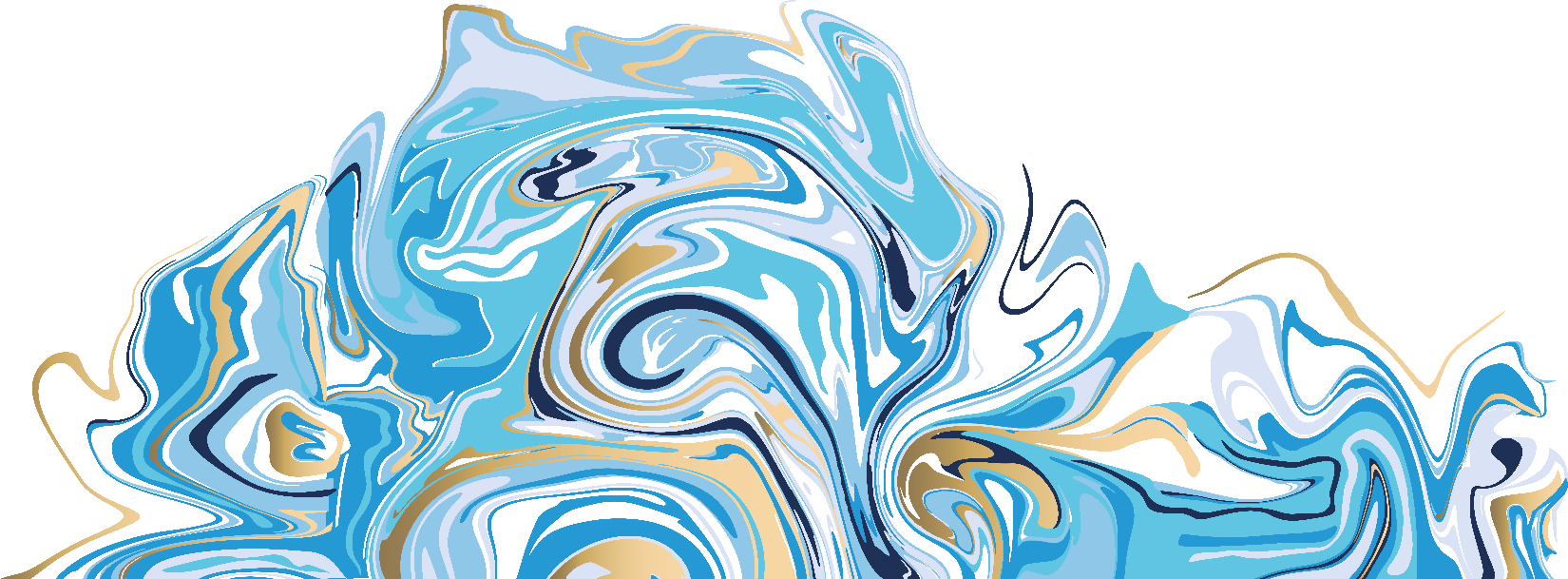 Тренер / судья: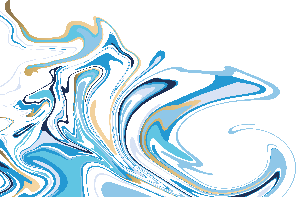 №ФИгимнасткиГодрожд.ГородШколаФИОТренера (инициалы)    Разрядимеет  Группа№ФИгимнасткиГодрожд.ГородШколаФИОТренера (инициалы)    Разрядимеет  Группа№ п/пФИОCудейская категорияМобильный телефонE-MAIL1.